Педагоги МБДОУ Детский сад №28
участвуют в Республиканском форуме педагогов дошкольных образовательных организаций 2023. Педагоги поделились опытом работы и представили свои методические наработки.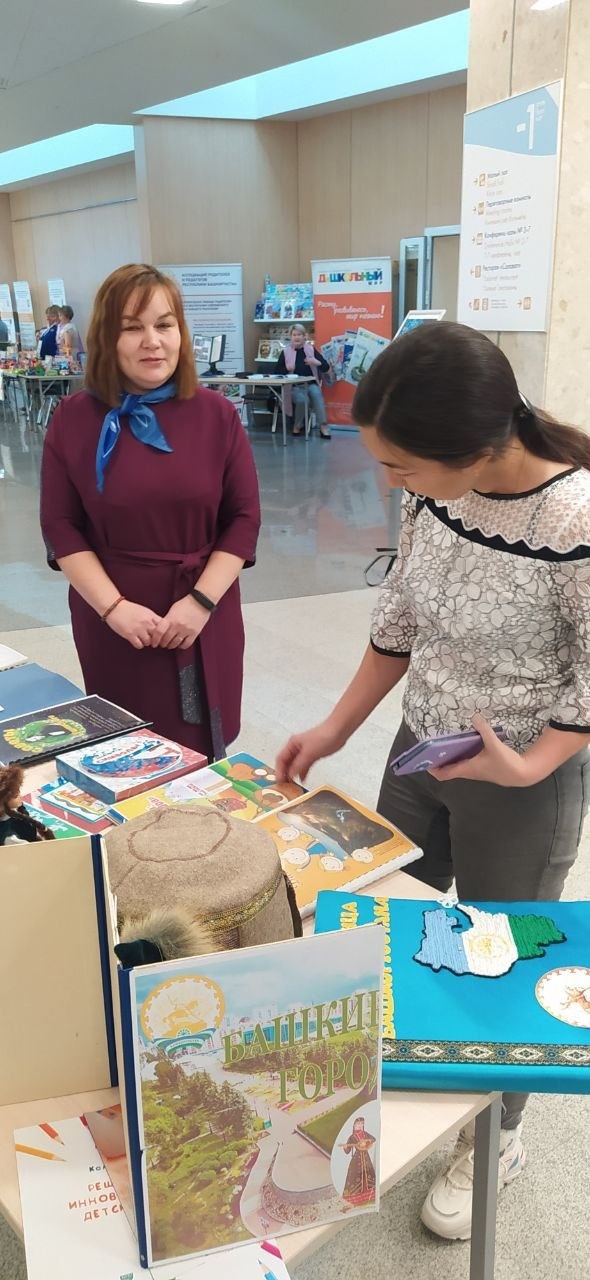 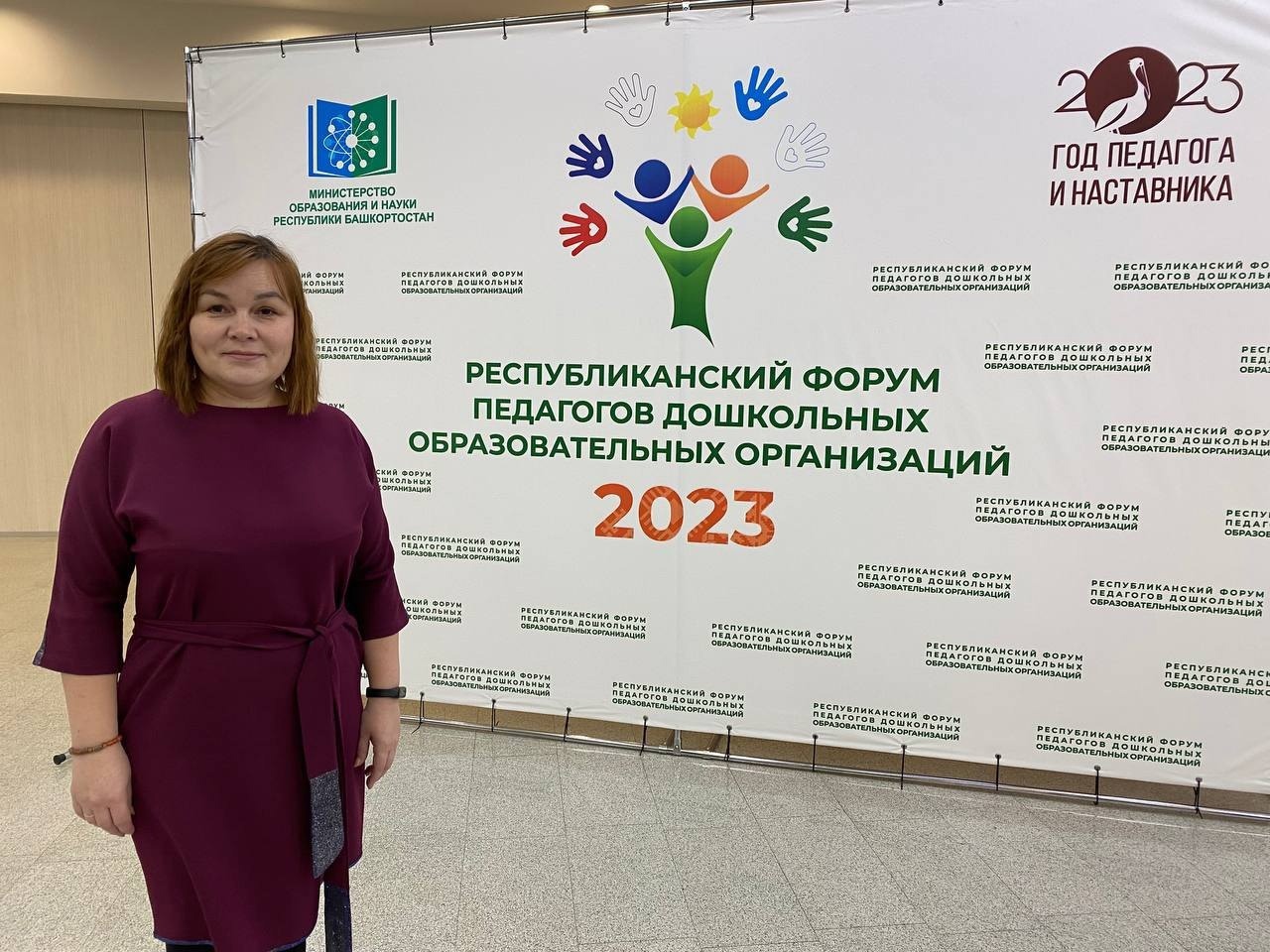 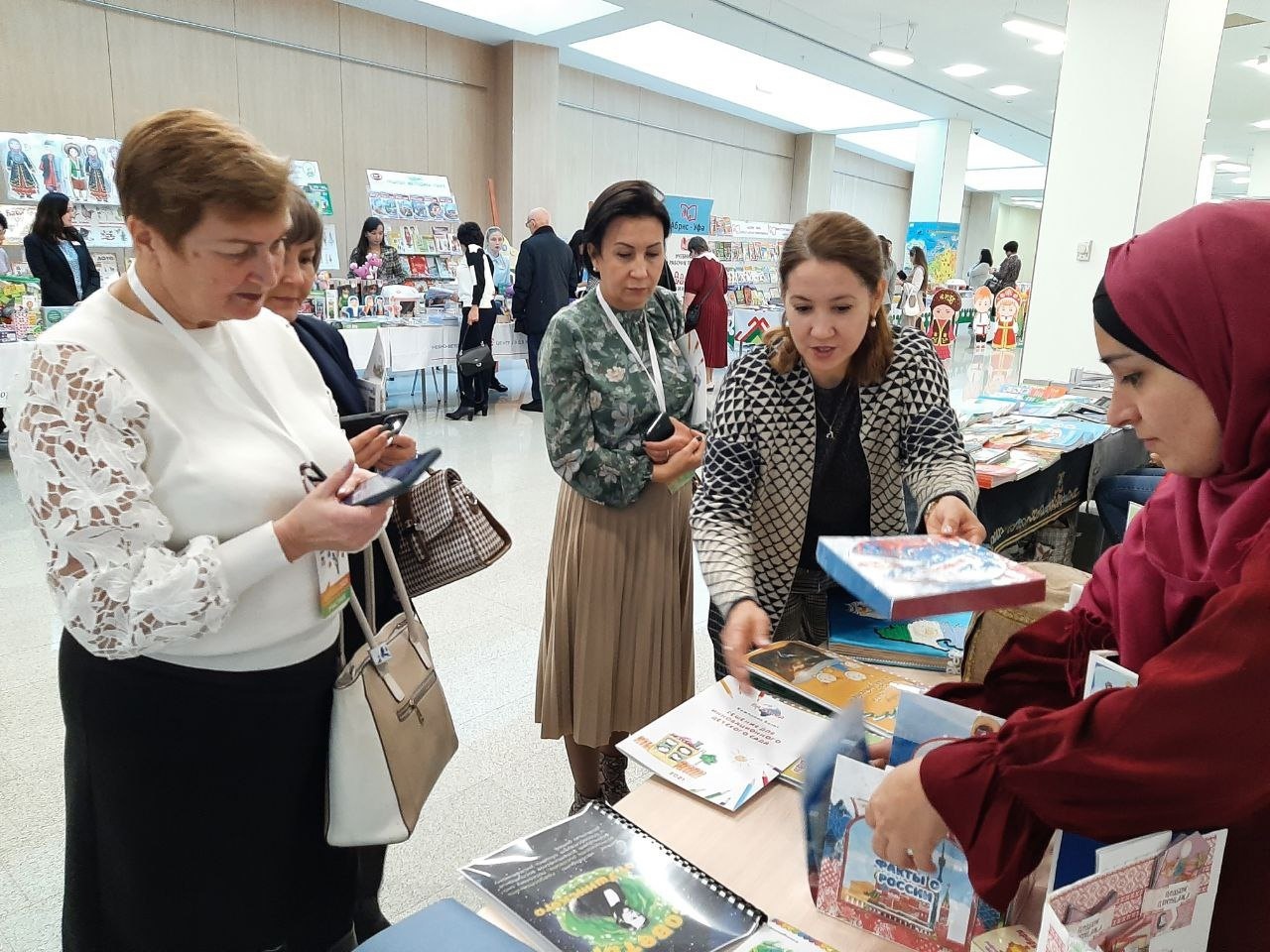 